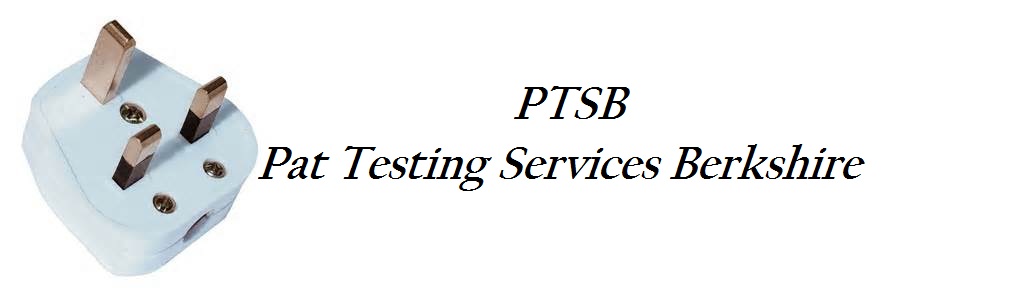 Concise Test History Page 131st March 2016Test Status: All, Test Type: AllPerson: DougInstrument: AllFrom: 31/3/2016 To: 31/3/2017Client: Fosters Catering LTD Site: CAFÉ BasingstokeLocation: CAFÉ XPRESSAsset ID     Description                ResultFC001  	        40m extension lead	PASSFC002           30m Extension Lead	PASSFC003           25m Extension Lead	PASSFC004  	        Hog Roast Motor 1	PASSFC005           Hog Roast Motor 2	PASSFC006           Hog Roast Motor 3	PASSFC007           Light set 1			PASSFC008           Light Set 2			PASSFC009           Light Set 3			PASSFC010           Halogen Light 1		PASSFC011           Halogen Light 2		PASSFC0012         Pizza Roller		PASSFC013           Oven 1			PASSFC014           Oven 2			PASSFC015           Fryer 1			PASSFC016           Fryer 2			PASSFC017          20ltr water boiler		PASSFC018          10ltr water boiler		PASS